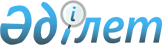 Шортанды аудандық мәслихатының 2021 жылғы 22 желтоқсандағы № 7С-17/2 "2022-2024 жылдарға арналған аудандық бюджет туралы" шешіміне өзгерістер енгізу туралыАқмола облысы Шортанды аудандық мәслихатының 2022 жылғы 7 желтоқсандағы № 7С-33/2 шешімі
      Шортанды аудандық мәслихаты ШЕШТІ:
      1. Шортанды аудандық мәслихатының "2022-2024 жылдарға арналған аудандық бюджет туралы" 2021 жылғы 22 желтоқсандағы № 7С-17/2 (Нормативтік құқықтық актілерді мемлекеттік тіркеу тізілімінде № 26026 болып тіркелген) шешіміне келесі өзгерістер енгізілсін:
      1 тармақ жаңа редакцияда жазылсын:
      "1. 2022-2024 жылдарға арналған аудандық бюджет тиісінше 1, 2 және 3 қосымшаларға сәйкес, оның ішінде 2022 жылға келесі көлемдерде бекітілсін:
      1) кірістер – 5 157 651,9 мың теңге, оның ішінде:
      салықтық түсімдер – 1 337 053,8 мың теңге;
      салықтық емес түсімдер – 6 103,9 мың теңге;
      негізгі капиталды сатудан түсетін түсімдер – 16 119,2 мың теңге;
      трансферттер түсімі – 3 798 375 мың теңге;
      2) шығындар – 5 551 046,1 мың теңге;
      3) таза бюджеттік кредиттеу – 115 325,2 мың теңге, оның ішінде:
      бюджеттік кредиттер – 181 315 мың теңге;
      бюджеттік кредиттерді өтеу – 65 989,8 мың теңге;
      4) қаржы активтерімен операциялар бойынша сальдо – 56 009,8 мың теңге;
      қаржы активтерін сатып алу – 56 009,8 мың теңге;
      5) бюджет тапшылығы (профициті) – (-564 729,2) мың теңге;
      6) бюджет тапшылығын қаржыландыру (профицитін пайдалану) – 564 729,2 мың теңге.";
      5, 6 тармақтар жаңа редакцияда жазылсын:
      "5. 2022 жылға арналған аудандық бюджетте мамандарды әлеуметтік қолдау шараларын іске асыру үшін республикалық бюджеттен 181 315 мың теңге сомасында бюджеттік кредиттер есепке алынсын.
      6. 2022 жылға арналған аудандық бюджетте мамандарды әлеуметтік қолдау шараларын іске асыру үшін бөлінген бюджеттік кредиттер бойынша негізгі қарызды өтеуге 65 989,8 мың теңге сомасында есепке алынсын.";
      көрсетілген шешімнің 1, 7 қосымшалары осы шешімнің 1, 2 қосымшаларына сәйкес жаңа редакцияда жазылсын.
      2. Осы шешім 2022 жылғы 1 қаңтардан бастап қолданысқа енгізіледі. 2022 жылға арналған аудандық бюджет 2022 жылға арналған облыстық бюджеттен нысаналы трансферттер
					© 2012. Қазақстан Республикасы Әділет министрлігінің «Қазақстан Республикасының Заңнама және құқықтық ақпарат институты» ШЖҚ РМК
				
      Шортанды аудандық мәслихатының хатшысы

Г.Сәдуақасова
Шортанды аудандық
мәслихатының
2022 жылғы 7 желтоқсандағы
№ 7С-33/2 шешіміне
1 қосымшаШортанды аудандық
мәслихатының
2021 жылғы 22 желтоқсандағы
№ 7С-17/2 шешіміне
1 қосымша
Функционалдық топ
Санаты
Функционалдық топ
Санаты
Функционалдық топ
Санаты
Функционалдық топ
Санаты
Функционалдық топ
Санаты
Сомасы,мың теңге
Функционалдық кіші топ
Сыныбы
Функционалдық кіші топ
Сыныбы
Функционалдық кіші топ
Сыныбы
Функционалдық кіші топ
Сыныбы
Сомасы,мың теңге
Бюджеттік бағдарламалардың әкімшісі
Бюджеттік бағдарламалардың әкімшісі
Бюджеттік бағдарламалардың әкімшісі
Сомасы,мың теңге
Кіші сыныбы
Кіші сыныбы
Кіші сыныбы
Сомасы,мың теңге
Бағдарлама
Бағдарлама
Сомасы,мың теңге
1
2
3
4
5
6
I. Кiрiстер
5157651,9
1
Салықтық түсімдер
1337053,8
01
Табыс салығы
3900
2
Жеке табыс салығы
3900
03
Әлеуметтiк салық
863158,8
1
Әлеуметтік салық
863158,8
04
Меншiкке салынатын салықтар
442700
1
Мүлiкке салынатын салықтар
442700
05
Тауарларға, жұмыстарға және қызметтерге салынатын iшкi салықтар
22050
2
Акциздер
6000
4
Кәсiпкерлiк және кәсiби қызметтi жүргiзгенi үшiн алынатын алымдар
16050
08
Заңдық маңызы бар әрекеттерді жасағаны және (немесе) оған уәкілеттігі бар мемлекеттік органдар немесе лауазымды адамдар құжаттар бергені үшін алынатын міндетті төлемдер
5245
1
Мемлекеттік баж
5245
2
Салықтық емес түсiмдер
6103,9
01
Мемлекеттік меншіктен түсетін кірістер
3973,3
5
Мемлекет меншігіндегі мүлікті жалға беруден түсетін кірістер
3895
7
Мемлекеттік бюджеттен берілген кредиттер бойынша сыйақылар
78,3
03
Мемлекеттік бюджеттен қаржыландырылатын мемлекеттік мекемелер ұйымдастыратын мемлекеттік сатып алуды өткізуден түсетін ақша түсімдері
135
1
Мемлекеттік бюджеттен қаржыландырылатын мемлекеттік мекемелер ұйымдастыратын мемлекеттік сатып алуды өткізуден түсетін ақша түсімдері
135
04
Мемлекеттік бюджеттен қаржыландырылатын, сондай-ақ Қазақстан Республикасы Ұлттық Банкінің бюджетінен (шығыстар сметасынан) ұсталатын және қаржыландырылатын мемлекеттік мекемелер салатын айыппұлдар, өсімпұлдар, санкциялар, өндіріп алулар
424
1
Мұнай секторы ұйымдарынан және жәбірленушілерге өтемақы қорынан түсетін түсімдерді қоспағанда, мемлекеттік бюджеттен қаржыландырылатын, сондай-ақ Қазақстан Республикасы Ұлттық Банкінің бюджетінен (шығыстар сметасынан) ұсталатын және қаржыландырылатын мемлекеттік мекемелер салатын айыппұлдар, өсімпұлдар, санкциялар, өндіріп алулар
424
06
Басқа да салықтық емес түсiмдер
1571,6
1
Басқа да салықтық емес түсiмдер
1571,6
3
Негізгі капиталды сатудан түсетін түсімдер
16119,2
01
Мемлекеттік мекемелерге бекітілген мемлекеттік мүлікті сату
16119,2
1
Мемлекеттік мекемелерге бекітілген мемлекеттік мүлікті сату
16119,2
4
Трансферттер түсімі
3798375
02
Мемлекеттiк басқарудың жоғары тұрған органдарынан түсетiн трансферттер
3779666,1
2
Облыстық бюджеттен түсетiн трансферттер
3779666,1
01
Төмен тұрған мемлекеттiк басқару органдарынан трансферттер 
18708,9
3
Аудандық маңызы бар қалалардың, ауылдардың, кенттердің, ауылдық округтардың бюджеттерінен трансферттер
18708,9
II. Шығындар
5551046,1
01
Жалпы сипаттағы мемлекеттiк қызметтер
1217763,9
1
Мемлекеттiк басқарудың жалпы функцияларын орындайтын өкiлдi, атқарушы және басқа органдар
278520,2
112
Аудан (облыстық маңызы бар қала) мәслихатының аппараты
64818,8
001
Аудан (облыстық маңызы бар қала) мәслихатының қызметін қамтамасыз ету жөніндегі қызметтер
63937,9
005
Мәслихаттар депутаттары қызметінің тиімділігін арттыру
880,9
122
Аудан (облыстық маңызы бар қала) әкімінің аппараты
213701,4
001
Аудан (облыстық маңызы бар қала) әкімінің қызметін қамтамасыз ету жөніндегі қызметтер
185867,6
003
Мемлекеттік органның күрделі шығыстары
27833,8
2
Қаржылық қызмет
1299,8
459
Ауданның (облыстық маңызы бар қаланың) экономика және қаржы бөлімі
1299,8
003
Салық салу мақсатында мүлікті бағалауды жүргізу
1259,8
010
Жекешелендіру, коммуналдық меншікті басқару, жекешелендіруден кейінгі қызмет және осыған байланысты дауларды реттеу
40
9
Жалпы сипаттағы өзге де мемлекеттiк қызметтер
937943,9
458
Ауданның (облыстық маңызы бар қаланың) тұрғын үй-коммуналдық шаруашылығы, жолаушылар көлігі және автомобиль жолдары бөлімі
676167,2
001
Жергілікті деңгейде тұрғын үй-коммуналдық шаруашылығы, жолаушылар көлігі және автомобиль жолдары саласындағы мемлекеттік саясатты іске асыру жөніндегі қызметтер
48343,7
113
Төменгі тұрған бюджеттерге берілетін нысаналы ағымдағы трансферттер
588823,5
013
Мемлекеттік органның күрделі шығыстары
39000
459
Ауданның (облыстық маңызы бар қаланың) экономика және қаржы бөлімі
177362,5
001
Ауданның (облыстық маңызы бар қаланың) экономикалық саясатын қалыптастыру мен дамыту, мемлекеттік жоспарлау, бюджеттік атқару және коммуналдық меншігін басқару саласындағы мемлекеттік саясатты іске асыру жөніндегі қызметтер
54824,4
113
Төменгі тұрған бюджеттерге берілетін нысаналы ағымдағы трансферттер
122538,1
454
Ауданның (облыстық маңызы бар қаланың) кәсіпкерлік және ауыл шаруашылығы бөлімі
46389,9
001
Жергілікті деңгейде кәсіпкерлікті және ауыл шаруашылығын дамыту саласындағы мемлекеттік саясатты іске асыру жөніндегі қызметтер
40499,9
007
Мемлекеттік органның күрделі шығыстары
5890
486
Жергілікті деңгейде жер қатынастары, сәулет және қала құрылысын реттеу саласындағы мемлекеттік саясатты іске асыру жөніндегі 
38024,3
001
Аудан (облыстық маңызы бар қала) аумағында жер қатынастарын 
реттеу саласындағы мемлекеттік саясатты іске асыру жөніндегі қызметтер
34129,3
003
Мемлекеттік органның күрделі шығыстары
3895
02
Қорғаныс
11490
1
Әскери мұқтаждар
8534
122
Аудан (облыстық маңызы бар қала) әкімінің аппараты
8534
005
Жалпыға бірдей әскери міндетті атқару шеңберіндегі іс-шаралар
8534
2
Төтенше жағдайлар жөнiндегi жұмыстарды ұйымдастыру
2956
122
Аудан (облыстық маңызы бар қала) әкімінің аппараты
2956
006
Аудан (облыстық маңызы бар қала) ауқымындағы төтенше жағдайлардың алдын алу және оларды жою
2366,4
007
Аудандық (қалалық) ауқымдағы дала өрттерінің, сондай-ақ мемлекеттік өртке қарсы қызмет органдары құрылмаған елдi мекендерде өрттердің алдын алу және оларды сөндіру жөніндегі іс-шаралар
589,6
03
Қоғамдық тәртіп, қауіпсіздік, құқықтық, сот, қылмыстық-атқару қызметі
5129,8
9
Қоғамдық тәртіп және қауіпсіздік саласындағы басқа да қызметтер
5129,8
458
Ауданның (облыстық маңызы бар қаланың) тұрғын үй-коммуналдық шаруашылығы, жолаушылар көлігі және автомобиль жолдары бөлімі
5129,8
021
Елдi мекендерде жол қозғалысы қауiпсiздiгін қамтамасыз ету
5129,8
06
Әлеуметтiк көмек және әлеуметтiк қамсыздандыру
375466
1
Әлеуметтiк қамсыздандыру
13694,6
451
Ауданның (облыстық маңызы бар қаланың) жұмыспен қамту және әлеуметтік бағдарламалар бөлімі
13694,6
005
Мемлекеттік атаулы әлеуметтік көмек 
13694,6
2
Әлеуметтiк көмек
276646
451
Ауданның (облыстық маңызы бар қаланың) жұмыспен қамту және әлеуметтік бағдарламалар бөлімі
276646
002
Жұмыспен қамту бағдарламасы
132990
004
Ауылдық жерлерде тұратын денсаулық сақтау, білім беру, әлеуметтік қамтамасыз ету, мәдениет, спорт және ветеринар мамандарына отын сатып алуға Қазақстан Республикасының заңнамасына сәйкес әлеуметтік көмек көрсету
43120,8
007
Жергілікті өкілетті органдардың шешімі бойынша мұқтаж азаматтардың жекелеген топтарына әлеуметтік көмек
31195,8
010
Үйден тәрбиеленіп оқытылатын мүгедек балаларды материалдық қамтамасыз ету
578,5
017
Оңалтудың жеке бағдарламасына сәйкес мұқтаж мүгедектерді протездік-ортопедиялық көмек, сурдотехникалық құралдар, тифлотехникалық құралдар, санаторий-курорттық емделу, міндетті гигиеналық құралдармен қамтамасыз ету, арнаулы жүріп-тұру құралдары, қозғалуға қиындығы бар бірінші топтағы мүгедектерге жеке көмекшінің және есту бойынша мүгедектерге қолмен көрсететін тіл маманының қызметтері мен қамтамасыз ету
24839,2
023
Жұмыспен қамту орталықтарының қызметін қамтамасыз ету
43921,7
9
Әлеуметтiк көмек және әлеуметтiк қамтамасыз ету салаларындағы өзге де қызметтер
85125,4
451
Ауданның (облыстық маңызы бар қаланың) жұмыспен қамту және әлеуметтік бағдарламалар бөлімі
85125,4
001
Жергілікті деңгейде халық үшін әлеуметтік бағдарламаларды жұмыспен қамтуды қамтамасыз етуді іске асыру саласындағы мемлекеттік саясатты іске асыру жөніндегі қызметтер
43969,2
011
Жәрдемақыларды және басқа да әлеуметтік төлемдерді есептеу, төлеу мен жеткізу бойынша қызметтерге ақы төлеу
283
050
Қазақстан Республикасында мүгедектердің құқықтарын қамтамасыз етуге және өмір сүру сапасын жақсарту
9884,6
054
Үкіметтік емес ұйымдарда мемлекеттік әлеуметтік тапсырысты орналастыру
21423
113
Төменгі тұрған бюджеттерге берілетін нысаналы ағымдағы трансферттер
9565,6
07
Тұрғын үй-коммуналдық шаруашылық
360848,9
1
Тұрғын үй шаруашылығы
38632
458
Ауданның (облыстық маңызы бар қаланың) тұрғын үй-коммуналдық шаруашылығы, жолаушылар көлігі және автомобиль жолдары бөлімі
34090
003
Мемлекеттік тұрғын үй қорын сақтауды ұйымдастыру
5654
004
Азаматтардың жекелеген санаттарын тұрғын үймен қамтамасыз ету
28436
467
Ауданның (облыстық маңызы бар қаланың) құрылыс бөлімі
4542
004
Инженерлік-коммуникациялық инфрақұрылымды жобалау, дамыту және (немесе) жайластыру
4542
2
Коммуналдық шаруашылық
318990,9
458
Ауданның (облыстық маңызы бар қаланың) тұрғын үй-коммуналдық шаруашылығы, жолаушылар көлігі және автомобиль жолдары бөлімі
263868,6
012
Сумен жабдықтау және су бұру жүйесінің жұмыс істеуі
152091,4
026
Ауданның (облыстық маңызы бар қаланың) коммуналдық меншігіндегі жылу жүйелерін қолдануды ұйымдастыру
111777,2
467
Ауданның (облыстық маңызы бар қаланың) құрылыс бөлімі
55122,3
005
Коммуналдық шаруашылығын дамыту
2833,2
058
Елді мекендердегі сумен жабдықтау және су бұру жүйелерін дамыту
52289,1
3
Елді-мекендерді көркейту
3226
458
Ауданның (облыстық маңызы бар қаланың) тұрғын үй-коммуналдық шаруашылығы, жолаушылар көлігі және автомобиль жолдары бөлімі
3226
016
Елдi мекендердiң санитариясын қамтамасыз ету
1976
018
Елдi мекендердi абаттандыру және көгалдандыру
1250
08
Мәдениет, спорт, туризм және ақпараттық кеңістiк
360315,2
1
Мәдениет саласындағы қызмет
118388,9
819
Ауданның (облыстық маңызы бар қаланың) ішкі саясат, мәдениет, тілдерді дамыту және спорт бөлімі
115935,9
009
Мәдени-демалыс жұмысын қолдау
115935,9
467
Ауданның (облыстық маңызы бар қаланың) құрылыс бөлімі
2453
011
Мәдениет объектілерін дамыту
2453
2
Спорт
64866,4
819
Ауданның (облыстық маңызы бар қаланың) ішкі саясат, мәдениет, тілдерді дамыту және спорт бөлімі
57559,6
014
Аудандық (облыстық маңызы бар қалалық) деңгейде спорттық жарыстар өткiзу
2699
015
Әртүрлi спорт түрлерi бойынша аудан (облыстық маңызы бар қала) құрама командаларының мүшелерiн дайындау және олардың облыстық спорт жарыстарына қатысуы
10892
006
Ұлттық және бұқаралық спорт түрлерін дамыту
43968,6
467
Ауданның (облыстық маңызы бар қаланың) құрылыс бөлімі
7306,8
008
Cпорт объектілерін дамыту
7306,8
3
Ақпараттық кеңiстiк
70313,6
819
Ауданның (облыстық маңызы бар қаланың) ішкі саясат, мәдениет, тілдерді дамыту және спорт бөлімі
70313,6
007
Аудандық (қалалық) кiтапханалардың жұмыс iстеуi
53332
008
Мемлекеттік тілді және Қазақстан халқының басқа да тілдерін дамыту
9345,6
005
Мемлекеттік ақпараттық саясат жүргізу жөніндегі қызметтер
7636
9
Мәдениет, спорт, туризм және ақпараттық кеңiстiктi ұйымдастыру жөнiндегi өзге де қызметтер
106746,3
819
Ауданның (облыстық маңызы бар қаланың) ішкі саясат, мәдениет, тілдерді дамыту және спорт бөлімі
106746,3
001
Жергілікті деңгейде ішкі саясат, мәдениет, тілдерді дамыту және спорт саласындағы мемлекеттік саясатты іске асыру жөніндегі қызметтер 
63745,1
032
Ведомстволық бағыныстағы мемлекеттік мекемелер мен ұйымдардың күрделі шығыстары
1650
113
Төменгі тұрған бюджеттерге берілетін нысаналы ағымдағы трансферттер
27828,2
004
Жастар саясаты саласында іс-шараларды iске асыру
13523
09
Отын-энергетика кешенi және жер қойнауын пайдалану
3500
1
Отын және энергетика
3500
467
Ауданның (облыстық маңызы бар қаланың) құрылыс бөлімі
3500
009
Жылу-энергетикалық жүйені дамыту
3500
10
Ауыл, су, орман, балық шаруашылығы, ерекше қорғалатын табиғи аумақтар, қоршаған ортаны және жануарлар дүниесін қорғау, жер қатынастары
26695,7
1
Ауыл шаруашылығы
1100
467
Ауданның (облыстық маңызы бар қаланың) құрылыс бөлімі
1100
010
Ауыл шаруашылығы объектілерін дамыту
1100
6
Жер қатынастары
923,8
486
Ауданның (облыстық маңызы бар қаланың) жер қатынастары, сәулет және қала құрылысы бөлімі
923,8
008
Аудандар, облыстық маңызы бар, аудандық маңызы бар қалалардың, ауылдық округтердiң, кенттердің, ауылдардың шекарасын белгiлеу кезiнде жүргiзiлетiн жерге орналастыру
923,8
9
Ауыл, су, орман, балық шаруашылығы, қоршаған ортаны қорғау және жер қатынастары саласындағы басқа да қызметтер
24671,9
459
Ауданның (облыстық маңызы бар қаланың) экономика және қаржы бөлімі
24671,9
099
Мамандарға әлеуметтік қолдау көрсету жөніндегі шараларды іске асыру 
24671,9
11
Өнеркәсіп, сәулет, қала құрылысы және құрылыс қызметі
31597,5
2
Сәулет, қала құрылысы және құрылыс қызметі
31597,5
467
Ауданның (облыстық маңызы бар қаланың) құрылыс бөлімі
26133
001
Жергілікті деңгейде құрылыс саласындағы мемлекеттік саясатты іске асыру жөніндегі қызметтер
26133
486
Ауданның (облыстық маңызы бар қаланың) жер қатынастары, сәулет және қала құрылысы бөлімі
5464,5
004
Аудан аумағының қала құрылысын дамыту және елді мекендердің бас жоспарларының схемаларын әзірлеу
5464,5
12
Көлiк және коммуникация
255219,3
1
Автомобиль көлiгi
239200,4
458
Ауданның (облыстық маңызы бар қаланың) тұрғын үй-коммуналдық шаруашылығы, жолаушылар көлігі және автомобиль жолдары бөлімі
239200,4
023
Автомобиль жолдарының жұмыс істеуін қамтамасыз ету
34986
045
Аудандық маңызы бар автомобиль жолдарын және елді-мекендердің көшелерін күрделі және орташа жөндеу
2000
051
Көлiк инфрақұрылымының басым жобаларын іске асыру
202214,4
9
Көлiк және коммуникациялар саласындағы өзге де қызметтер
16018,9
458
Ауданның (облыстық маңызы бар қаланың) тұрғын үй-коммуналдық шаруашылығы, жолаушылар көлігі және автомобиль жолдары бөлімі
16018,9
037
Әлеуметтік маңызы бар қалалық (ауылдық), қала маңындағы және ауданішілік қатынастар бойынша жолаушылар тасымалдарын субсидиялау
16018,9
13
Басқалар
0
9
Басқалар
0
459
Ауданның (облыстық маңызы бар қаланың) экономика және қаржы бөлімі
0
012
Ауданның (облыстық маңызы бар қаланың) жергілікті атқарушы органының резерві
0
14
Борышқа қызмет көрсету
37415,9
1
Борышқа қызмет көрсету
37415,9
459
Ауданның (облыстық маңызы бар қаланың) экономика және қаржы бөлімі
37415,9
021
Жергілікті атқарушы органдардың облыстық бюджеттен қарыздар бойынша сыйақылар мен өзге де төлемдерді төлеу бойынша борышына қызмет көрсету
37415,9
15
Трансферттер
2865603,9
1
Трансферттер
2865603,9
459
Ауданның (облыстық маңызы бар қаланың) экономика және қаржы бөлімі
2865603,9
006
Пайдаланылмаған (толық пайдаланылмаған) нысаналы трансферттерді қайтару
1064,1
024
Заңнаманы өзгертуге байланысты жоғары тұрған бюджеттің шығындарын өтеуге төменгі тұрған бюджеттен ағымдағы нысаналы трансферттер 
2534966
038
Субвенциялар
148233
054
Қазақстан Республикасының Ұлттық қорынан берілетін нысаналы трансферт есебінен республикалық бюджеттен бөлінген пайдаланылмаған (түгел пайдаланылмаған) нысаналы трансферттердің сомасын қайтару
181340,8
IІІ. Таза бюджеттiк кредиттеу
115325,2
Бюджеттік кредиттер
181315
10
Ауыл, су, орман, балық шаруашылығы, ерекше қорғалатын табиғи аумақтар, қоршаған ортаны және жануарлар дүниесін қорғау, жер қатынастары
181315
9
Ауыл, су, орман, балық шаруашылығы, қоршаған ортаны қорғау және жер қатынастары саласындағы басқа да қызметтер
181315
459
Ауданның (облыстық маңызы бар қаланың) экономика және қаржы бөлімі
181315
018
Мамандарды әлеуметтік қолдау шараларын іске асыру үшін бюджеттік кредиттер
181315
5
Бюджеттік кредиттерді өтеу
65989,8
01
Бюджеттік кредиттерді өтеу
65989,8
1
Мемлекеттік бюджеттен берілген бюджеттік кредиттерді өтеу
65989,8
ІV. Қаржы активтерiмен операциялар бойынша сальдо
56009,8
Қаржы активтерін сатып алу
56009,8
13
Басқалар
56009,8
9
Басқалар
56009,8
458
Ауданның (облыстық маңызы бар қаланың) тұрғын үй-коммуналдық шаруашылығы, жолаушылар көлігі және автомобиль жолдары бөлімі
56009,8
065
Заңды тұлғалардың жарғылық капиталын қалыптастыру немесе ұлғайту 
56009,8
V. Бюджет тапшылығы (профициті)
-564729,2
VI. Бюджет тапшылығын қаржыландыру (профицитін пайдалану)
564729,2Шортанды аудандық
мәслихатының
2022 жылғы 7 желтоқсандағы
№ 7С-33/2 шешіміне
2 қосымшаШортанды аудандық
мәслихатының
2021 жылғы 22 желтоқсандағы
№ 7С-17/2 шешіміне
7 қосымша
Атауы
Сомасы,мың теңге
Ағымдағы нысаналы трансферттер
858683,1
оның ішінде:
қысқа мерзімді кәсіптік оқытуды іске асыруға
4153
қоныс аударушылар мен қандастар үшін тұрғын үйді жалдау (жалға алу) шығындарын өтеу бойынша субсидиялауға
1784
"Алғашқы жұмыс орны" жобасы бойынша нәтижелі жұмыспен қамтуды дамытуға
1103
"Ұрпақтар келісім шарты" жобасы бойынша нәтижелі жұмыспен қамтуды дамытуға
230
халықты жұмыспен қамту Орталықтарында әлеуметтік жұмыс жөніндегі консультанттар мен ассистенттерді енгізуге
12658
ауылдық жерде тұратын педагогтер үшін отын сатып алуға және коммуналдық қызметтерді төлеуге
43120,8
мүгедектердің құқықтарын қамтамасыз етуге және өмір сүру сапасын жақсартуға
4482,1
"Ауыл-Ел бесігі" жобасы шеңберінде ауылдық елді мекендердегі әлеуметтік және инженерлік инфрақұрылым бойынша іс-шараларды іске асыруға 
27828,2
спорт объектілерін жөндеуге
15000,1
тұрғын үй-коммуналдық шаруашылығын дамытуға
265430,3
сумен жабдықтау және су бұру жүйелерін жөндеуге
99162,7
көтерме жәрдемақы мөлшерін ұлғайтуға
2755,1
Ауғанстаннан кеңес әскерлерін шығару күнін мерекелеуге Ауған соғысының ардагерлеріне біржолғы әлеуметтік көмек төлеуге 
1608
Ұлы отан соғысындағы Жеңіс Күніне орай басқа мемлекеттер аумағындағы ұрыс қимылдарының ардагерлеріне біржолғы әлеуметтік көмекке 
306,9
бюджетті жоспарлау модулінің бірыңғай ақпараттық алаңын енгізуге 
750
жобалау-сметалық құжаттама әзірлеуге және автомобиль жолдарын жөндеуге
371320,9
азаматтық қызметшілердің жекелеген санаттарының, мемлекеттік бюджет қаражаты есебінен ұсталатын ұйымдар қызметкерлерінің, қазыналық кәсіпорындар қызметкерлерінің жалақысын көтеруге
6990
Дамытуға арналған нысаналы трансферттер
106009,8
оның ішінде:
Шортанды ауданы Жолымбет кентінің шаруашылық-ауыз су мақсатындағы су жинау құрылыстарында суды тазалауға арналған қондырғы салу жұмыс жобасы бойынша
50000
Шортанды ауданы әкімдігінің жанындағы "Шортанды Су" шаруашылық жүргізу құқығындағы мемлекеттік коммуналдық кәсіпорынның жарғылық капиталын ұлғайтуға
56009,8